استمارة تعريف بعضو هيئة تدريسية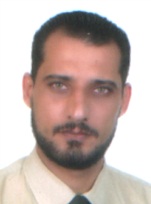 الكلية: العلوم التطبيقيةالاسم: محمد شعيب العلي المرتبة العلمية: دكتور مدرسالاختصاص: الرياضيات التطبيقية (الميكانيك النظري)اسم الجامعة :  دلهيعنوان الجامعة: الهند الصفة العلمية أو الإدارية: عضو هيئة تدريسيةالاهتمامات العلمية والبحثية: التحليل الرياضي / المعادلات التفاضلية / التحليل العددي /  الجبر الخطي الاهتمامات العلمية والبحثية: التحليل الرياضي / المعادلات التفاضلية / التحليل العددي /  الجبر الخطي المناصب العلمية والإدارية: دكتور مدرس المناصب العلمية والإدارية: دكتور مدرس 